Publicado en Los Cabos, Baja California Sur el 04/07/2024 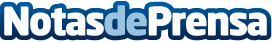 Los Cabos emerge como el oasis del turismo médico y el wellnessLa combinación entre la experiencia turística paradisíaca y el servicio médico de calidad, han permitido a Los Cabos situarse a la cabeza como un destino líder en turismo de salud y bienestar. A la amplia oferta de servicios médicos de calidad se suma una apuesta por el cuidado de la salud desde un enfoque holístico, con propuestas disruptivas orientadas a mantener el equilibrio y bienestar físico, mental y espiritualDatos de contacto:Almudena GuerraRoman+34 630 276 705Nota de prensa publicada en: https://www.notasdeprensa.es/los-cabos-emerge-como-el-oasis-del-turismo Categorias: Internacional Viaje Turismo Bienestar http://www.notasdeprensa.es